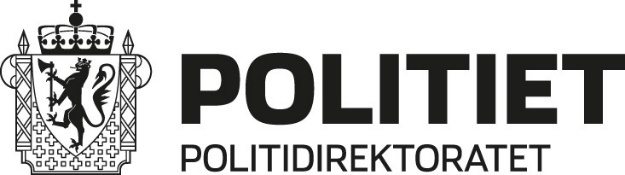 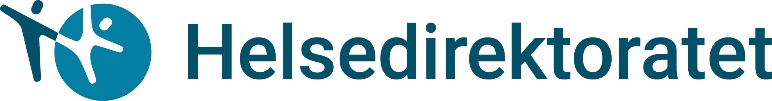 Konferanse for politiet og helsetjenestenSamarbeid og oppgaver knyttet til personer med alvorlig psykisk lidelse11. – 12. juni 2024 – Thon Hotel Oslo AirportTirsdag 11. juni10:00-11.00 		Registrering – kaffe  11:00-12:00	Lunsj 
12:00-12:20		Velkommen   
			ved politidirektør Benedicte Bjørnland og helsedirektør Bjørn Guldvog12:20-12:50	Samarbeid mellom helsetjenesten og politiet, fra pasientens ståstedved Mental Helse ved landsleder Ole- Marius Minde Johnsen12.50-13:05	Pause 13.05-13:45	Status for implementering – rundskriv, herunder samarbeidsavtaler  
ved Politidirektoratet ved seksjonsleder Torgeir Haugen og Helsedirektoratet ved avdelingsdirektør Dag E. Reite13:45 - 14:00	Pause14:00- 16:00		Introduksjon av e-læringskurs
ved Nasjonalt kompetansesenter for helsetjenestens kommunikasjonsberedskap (KOKOM) ved Guttorm Brattebø og Kari Svenkerud Fresvik                                      (20 min pause underveis)16:00-16:15	Pause16:15-17:00	Erfaringsdeling om kompetanseutveksling, samarbeid og implementering		Ved Knut Anders Brevig, Spesialrådgiver- div Psykisk helsevern, prehospitale tjenester, Innlandet HF, Randi Almås Welhaven – advokat Juridisk avdeling, Sykehuset Innlandet HF og Renate Zimmermann – Politiinspektør, p.t. Politioperativ seksjon, Politidirektoratet/Leder Felles enhet for operativ tjeneste, Innlandet pd18:30			Sosial samling i konferanserommet med underholdning før middag19:00	Felles middagOnsdag 12. juni07:00 – 09:00	Frokost serveres i hotellets buffet-restaurant
09:00- 09:10	Velkommen til dag 2, kort om dagen v/ konferansier09:10- 10:00	Eksempel på godt samarbeid mellom helse og politiet fra Agder og Trøndelag innledninger fra politi og helsetjenesten10:00- 10:15	Pause10:15- 11:00		Eksempel på godt samarbeid fra Innlandetinnledninger fra politi og helsetjenestenspørsmål fra ordstyrer og innspill fra salen til dagens tre innledninger11:00 - 11:15	Pause11:15-12:15		Diskusjon i grupper – "hvordan gjør vi det hos oss"12:15-12:30	Pause12:30-13:00	Oppsummering og veien videre 	ved Politidirektoratet ved seksjonsleder Torgeir Haugen og Helsedirektoratet ved avdelingsdirektør Dag E. Reite13:00-14:00	 Lunsj Konferansier begge dager: Jette Christensen